МУНИЦИПАЛЬНЫЙ КОНТРАКТ № 01073000158230000010001г. Микунь, обустройство тротуаров по ул. Мечникова от МБДОУ «Детский сад №4» до д.2Идентификационный код закупки: 233111600732811160100100130014211244г. Микунь          			                                                                         « 13 »  марта  2023 г.Администрация городского поселения «Микунь»(администрация города Микунь), именуемая в дальнейшем «Заказчик», в лице руководителя администрации Розмысло Владимира Аркадьевича, действующего на основании Устава, с одной стороны, и индивидуальный предприниматель Васильев Олег Дмитриевич, именуемый в дальнейшем «Подрядчик», действующий на основании Свидетельства предприятия 11 № 001844919 от 21.11.2004, с другой стороны, вместе именуемые «Стороны», в соответствии с Федеральным законом от 05.04.2013 № 44-ФЗ «О контрактной системе в сфере закупок товаров, услуг, работ для обеспечения государственных и муниципальных нужд», протоколом подведения итогов электронного аукциона от «02» марта 2023 года № 0107300015823000001, заключили настоящий муниципальный контракт (далее - контракт) о нижеследующем:1. Предмет контракта 1.1. Подрядчик обязуется в соответствии с условиями настоящего контракта и техническим заданием (Приложение № 1 к Контракту) выполнить работы на объекте «г. Микунь, обустройство тротуаров по ул. Мечникова от МБДОУ «Детский сад №4» до д.2 (далее – работы), а Заказчик обязуется принять и оплатить надлежащим образом выполненные работы в соответствии с условиями настоящего контракта.1.2. Объем работ – 1(одна) условная единица. 2. Сроки и место выполнения работ 2.1. Сроки выполнения работ: с даты заключения контракта по 30.08.2023.  Конкретные сроки отдельных этапов работ указаны в техническом задании (Приложение № 1 к Контракту).2.2. Место выполнения работ: Республика Коми, Усть-Вымский район, г.Микунь, улица Мечникова, согласно схеме размещения объекта, указанной в техническим заданием (Приложение № 1 к Контракту).3. Цена контракта и порядок оплаты 3.1. Цена контракта составляет: 1 986 173,28 (один миллион девятьсот восемьдесят шесть тысяч сто семьдесят три) рубля 28 копеек, цена контракта НДС не облагается.  3.2. Заказчик оплачивает Подрядчику стоимость выполненных работ   в течение 7 рабочих дней с даты подписания Заказчиком документа о приемке, предусмотренного частью 7 статьи 94 Федерального закона о контрактной системе (акта приемки выполненных работ, счет-фактуры (счета) или УПД), выставленных Подрядчиком.3.3. Документ о приемке выполненных работ составляется в соответствии техническим заданием (Приложение № 1 к Контракту), но с применением поправочного коэффициента K=, рассчитанного по результатам электронного аукциона. Поправочный коэффициент применяется к стоимости выполненных работ в текущих ценах и определяется как отношение цены настоящего контракта к начальной (максимальной) цене контракта, установленной при определении Подрядчика на электронном аукционе.3.4. Цена Контракта является твердой и определяется на весь срок исполнения Контракта, за исключением случаев, установленных Контрактом и (или) предусмотренных законодательством Российской Федерации.Цена контракта включает в себя все расходы Подрядчика, в том числе прибыль подрядчика, уплату налогов, сборов, других обязательных платежей и иных расходов подрядчика, связанных с выполнением обязательств по контракту. 3.5. Сумма, подлежащая уплате заказчиком юридическому лицу или физическому лицу, в том числе зарегистрированному в качестве индивидуального предпринимателя, подлежит уменьшению на размер налогов, сборов и иных обязательных платежей в бюджеты бюджетной системы Российской Федерации, связанных с оплатой Контракта, если в соответствии с законодательством Российской Федерации о налогах и сборах такие налоги, сборы и иные обязательные платежи подлежат уплате в бюджеты бюджетной системы Российской Федерации заказчиком.3.6. Цена Контракта может быть снижена по соглашению сторон без изменения предусмотренных Контрактом объемов работ, качества работ и иных условий исполнения Контракта.3.7. По предложению Заказчика может быть изменен предусмотренный контрактом объем и (или) вид оказанных по контракту работ. При этом допускается изменение с учетом положений бюджетного законодательства Российской Федерации цены контракта не более чем на десять процентов цены контракта.3.8. При исполнении Контракта по согласованию Заказчика с Подрядчиком допускается выполнение работ, качество, технические и функциональные характеристики (потребительские свойства) которых являются улучшенными по сравнению с качеством и соответствующими техническими и функциональными характеристиками, указанными в Контракте. В этом случае соответствующие изменения должны быть внесены Заказчиком в реестр Контрактов, заключенных Заказчиком.3.9. Оплата по Контракту осуществляется путем безналичного перевода денежных средств в валюте Российской Федерации (рубль) на расчетный счет Подрядчика за счет средств бюджета гп. «Микунь». При этом обязанности Заказчика в части оплаты по Контракту считаются исполненными со дня списания денежных средств со счета Заказчика.3.10. Оплата за выполненные работы может быть осуществлена путем выплаты Подрядчику суммы, предусмотренной контрактом, уменьшенной на сумму неустойки (пеней, штрафов), если иное не установлено законодательством Российской Федерации.3.11. В случае изменения расчетного счета Подрядчик обязан в течение 3 (трех) дней в письменной форме сообщить изменения Заказчику, указав новые реквизиты расчетного счета. В противном случае, все риски, связанные с перечислением Заказчиком денежных средств на указанный в Контракте счет Подрядчика, несет Подрядчик.3.12. Все расчеты между Заказчиком и Подрядчиком производятся на основании счетов, выписанных Подрядчиком.3.13. Источник финансирования выполненных Подрядчиком работ являются средства бюджета городского поселения «Микунь».4. Права и обязанности Заказчика4.1. Заказчик вправе:4.1.1. Требовать от Подрядчика своевременного и качественного исполнения обязательств по настоящему контракту.4.1.2. Отдавать следующие распоряжения Подрядчику:4.1.2.1. О запрещении применяемых технологий, материалов, конструкций, не обеспечивающих установленным контрактом и нормативными уровень качества работ.4.1.2.2. Полностью или частично приостанавливать работы на такие периоды времени, которые считает необходимым по причине невыполнения Подрядчиком распоряжений в установленные сроки, при наступлении неблагоприятных погодных условий, при наступлении обстоятельств непреодолимой силы.4.1.2.3. О приостановлении работ, в случае если не соблюдается требование обеспечения норм экологической безопасности, безопасности дорожного движения и других норм, обеспечивающих безопасность проведения работ и находящихся вблизи объектов.4.1.3. Все издержки, вызванные приостановлением работ по указанным в п. 4.1.2. настоящего контракта причинам, несет Подрядчик.4.1.4. Заказчик имеет право беспрепятственного доступа ко всем видам работ в течение всего периода их выполнения и срока действия контракта, и в любое время производства работ.4.2. Заказчик обязан:4.2.1. Назначить и уполномочить своего представителя на период проведения работ по настоящему контракту для оперативного решения вопросов, связанных с выполнение работ по настоящему контракту.4.2.2. Осуществлять контроль и надзор за соответствием объема и стоимости выполненных работ по настоящему контракту, не вмешиваясь при этом в деятельность Подрядчика.4.2.3. Информировать Подрядчика об обстоятельствах, которые могут привести к ненадлежащему исполнению Подрядчиком своих обязательств.4.2.4.. Принять и оплатить оказанные Подрядчиком работы в размере, в порядке и в сроки, предусмотренные условиями настоящего контракта.4.2.5.. Привлечь Подрядчика к участию в деле по иску, предъявленному к Заказчику третьим лицом в связи с недостатками выполненных работ и причинением ущерба третьему лицу.4.2.6. Провести экспертизу результатов оказанных работ, предусмотренных настоящим контрактом, в части их соответствия условиям контракта, своими силами либо с привлечением экспертов, экспертных организаций.4.2.7. Предъявлять требования и штрафные санкции за неисполнение или ненадлежащее исполнение Подрядчиком условий настоящего контракта в соответствии с действующим законодательством и настоящим контрактом.4.2.8. Выполнить в полном объеме все свои обязательства, предусмотренные в других статьях настоящего контракта.5. Права и обязанности Подрядчика5.1. Подрядчик вправе:5.1.1. Запрашивать у Заказчика любую информацию, необходимую для проведения работ, предусмотренных настоящим контрактом.5.1.2. Завершить работы в более короткий срок, чем это предусмотрено настоящим контрактом по согласованию с Заказчиком.5.1.3. В случае надлежащего исполнения своих обязательств по настоящему контракту требовать своевременной оплаты в соответствии с условиями контракта.5.1.4. По согласованию с Заказчиком привлекать к исполнению своих обязательств субподрядчиков.5.2. Подрядчик обязан:5.2.1. Выполнить работы, указанные в п. 1.1. настоящего контракта, своевременно, качественно, в соответствии с требованиями действующего законодательства, строительными нормами и правилами, национальными стандартами, отраслевыми дорожными нормативами в полном объеме и в сроки, предусмотренные контрактом.5.2.2. В ходе оказанием работ обеспечить безопасность движения пешеходов и транспорта. 5.2.3. В случаях, установленных действующим законодательством Российской Федерации, согласовать порядок проведения работ с соответствующими органами государственного контроля и надзора, собственниками подземных и наземных инженерных коммуникаций, в установленный нормативными документами срок направить схему выполнения работ в ОГИБДД ОМВД России по Усть-Вымскому району, а также установить необходимые ограждения, дорожные знаки и указатели.5.2.4. Обеспечить соблюдение необходимых требований по технике безопасности, рациональное использование территории, проведение мероприятий по охране окружающей среды, зеленых насаждений и земли.5.2.5. При оказании работ применять материалы, изделия, конструкции и оборудование, отвечающее климатическим условиям Республики Коми, иметь соответствующие сертификаты на материалы. Обеспечить оказание работ на объекте в соответствии со сметным расчетом стоимости.5.2.6. Нести ответственность за качество применяемых материалов, которые должны соответствовать ГОСТ, ОСТ, ТУ, техническим регламентам и национальным стандартам, иметь сертификаты, технические паспорта и другие документы, удостоверяющие их качество.5.2.7. Своевременно предоставлять достоверную информацию о ходе исполнения своих обязательств, в том числе о сложностях, возникающих при исполнении настоящего контракта.5.2.8. В ходе оказания работ обеспечить содержание и уборку объекта и прилегающей непосредственно к нему территории, производить уборку мусора, строительных материалов, конструкций, изделий и механизмов по окончании рабочей смены.5.2.9. По приглашению Заказчика принимать участие в проводимых совещаниях, на которых обсуждаются, рассматриваются и решаются вопросы, связанные с выполнением работ по настоящему контракту.5.2.10. Обеспечить Заказчику доступ ко всем видам работ в течение всего периода их выполнения и срока действия контракта, и в любое время выполнения работ для проверки качества выполняемых работ.5.2.11. Немедленно известить Заказчика и, до получения от него указаний, приостановить работы при обнаружении:- возможных неблагоприятных для Заказчика последствий выполнения его указаний о способе выполнения работ.- иных, независимых от Подрядчика обстоятельств, угрожающих годности или прочности результатов оказанных работ, либо создающих невозможность ее завершения в срок.5.2.14. Выполнять распоряжения Заказчика, предусмотренные в п. 4.1.2. настоящего контракта.5.2.15. До подписания актов о приемке выполненных работ нести риск случайной гибели или случайного повреждения результата оказанных работ.6. Гарантии качества выполненных работ6.1. Подрядчик гарантирует:-  выполнение всех видов работ в полном объёме и в сроки, определённые контрактом;-  своевременное и безвозмездное устранение недостатков и дефектов, выявленных при приёмке работ.6.2. Гарантийный срок на выполненные Подрядчиком работы устанавливается – 3(три) года с даты подписания Заказчиком  акта о приёмке выполненных работ в ЕИС.7. Порядок и сроки приемки выполненных работПриемка выполненных работ, предусмотренных Контрактом, осуществляется в единой информационной системе (ЕИС) посредством формирования и направления документов, связанных с исполнением контракта (акт приемки выполненных работ или УПД, счет-фактура (счет), другие документы) в виде электронных документов, подписанных электронной подписью в ЕИС (далее - электронные документы) сторонами.Электронные документы, направленные Сторонами посредством ЕИС, имеют равную юридическую силу с документами на бумажных носителях информации, подписанными собственноручными подписями Сторон.Электронные документы, полученные Сторонами друг от друга при исполнении контракта, не требуют дублирование документами, оформленными на бумажных носителях информации.7.1. Подрядчик в течение пяти рабочих дней после истечения срока выполненных работ, указанного в п. 2.1. Контракта, предоставляет Заказчику Акт приемки выполненных работ, счет (счет-фактуру).7.2. Для проверки предоставленных Подрядчиком результата выполненных работ, предусмотренных Контрактом, в части их соответствия условиям контракта Заказчик проводит экспертизу. Заказчик вправе провести экспертизу самостоятельно (своими силами) или к ее проведению могут привлекаться эксперты, экспертные организации на основании контрактов, заключенных в соответствии с Федеральным законом №44-ФЗ от 05.04.2013 N 44-ФЗ «О контрактной системе в сфере закупок товаров, услуг, работ для обеспечения государственных и муниципальных нужд».7.3. Заказчик осуществляет приемку, включая проведение экспертизы, в части соответствия выполненных работ требованиям Контракта, собственными силами или с привлечением специализированной организации, в течение десяти рабочих дней со дня, следующего за днем получения документов, указанных в п. 7.1 Контракта.7.4. Результатом приемки, включая проведение экспертизы, является подписание документа о приемке (акт приемки выполненных работ или УПД).Документ о приемке подписывается усиленной электронной подписью лица, имеющего право действовать от имени заказчика, и размещается в единой информационной системе.7.5. При отсутствии претензий относительно выполненных работ по контракту, Заказчик не позднее срока, определенного п. 7.3 контракта, подписывает и направляет Подрядчику акт приемки выполненных работ или УПД.7.6. При несогласии с актом приемки выполненных работ или УПД Заказчик в обозначенный срок заявляет мотивированный отказ с указанием требований об устранении недоработок, неточностей и иных недостатков (нарушений).7.7. В случае предъявления требования, указанного в п. 7.6 Контракта, Подрядчик обязан устранить выявленные недостатки (нарушения) за свой счет в сроки, указанные Заказчиком.7.8. Факт выполнения работ подтверждается актом приемки выполненных работ или УПД подписанными уполномоченными на то представителями обеих Сторон.8. Ответственность Сторон8.1. За неисполнение или ненадлежащее исполнение условий контракта Стороны несут ответственность в соответствии с законодательством Российской Федерации.Размер штрафа устанавливается контрактом в соответствии с Правилами определения размера штрафа, начисляемого в случае ненадлежащего исполнения Заказчиком, неисполнения или ненадлежащего исполнения Подрядчиком обязательств, предусмотренных контрактом (за исключением просрочки исполнения обязательств Заказчиком, Подрядчиком (подрядчиком, исполнителем), утвержденными постановлением Правительства Российской Федерации от 30 августа 2017 г. № 1042.8.2. Ответственность Подрядчика: в случае просрочки исполнения Подрядчиком обязательств, предусмотренных Контрактом, а также в иных случаях неисполнения или ненадлежащего исполнения Подрядчиком обязательств, предусмотренных Контрактом, Заказчик направляет Подрядчику требование об уплате неустоек (штрафов, пеней).8.2.1. Пеня начисляется за каждый день просрочки исполнения Подрядчиком обязательства, предусмотренного контрактом, начиная со дня, следующего после дня истечения установленного контрактом срока исполнения обязательства, и устанавливается контрактом в размере одной трехсотой действующей на дату уплаты пени ключевой ставки Центрального банка Российской Федерации от цены контракта, уменьшенной на сумму, пропорциональную объему обязательств, предусмотренных контрактом и фактически исполненных Подрядчиком, за исключением случаев, если законодательством Российской Федерации установлен иной порядок начисления пени.8.2.2. За каждый факт неисполнения или ненадлежащего исполнения Подрядчиком обязательств, предусмотренных контрактом, заключенным по результатам определения Подрядчика в соответствии с пунктом 1 части 1 статьи 30 Федерального закона «О контрактной системе в сфере закупок товаров, услуг, работ для обеспечения государственных и муниципальных нужд» (далее - Федеральный закон), за исключением просрочки исполнения обязательств, предусмотренных контрактом, размер штрафа устанавливается в размере 1 процента цены контракта (этапа), но не более 5 тыс. рублей и не менее 1 тыс. рублей, что составляет 5000,00 рублей.8.2.3. За каждый факт неисполнения или ненадлежащего исполнения Подрядчиком обязательств, предусмотренных контрактом, заключенным с победителем закупки (или с иным участником закупки в случаях, установленных Федеральным законом), предложившим наиболее высокую цену за право заключения контракта, размер штрафа рассчитывается в порядке, установленном настоящими Правилами, за исключением просрочки исполнения обязательств, предусмотренных контрактом, и устанавливается в следующем порядке: а) в случае, если цена контракта не превышает начальную (максимальную) цену контракта:- 10 процентов начальной (максимальной) цены контракта,б) в случае, если цена контракта превышает начальную (максимальную) цену контракта:- 10 процентов цены контракта.8.2.4. За каждый факт неисполнения или ненадлежащего исполнения Подрядчиком обязательства, предусмотренного контрактом, которое не имеет стоимостного выражения, размер штрафа устанавливается (при наличии в контракте таких обязательств) в следующем порядке: 1000 рублей.8.2.5. Общая сумма начисленных штрафов за неисполнение или ненадлежащее исполнение Подрядчиком обязательств, предусмотренных контрактом, не может превышать цену контракта.8.3. Ответственность Заказчика: в случае просрочки исполнения заказчиком обязательств, предусмотренных контрактом, а также в иных случаях неисполнения или ненадлежащего исполнения заказчиком обязательств, предусмотренных контрактом, Подрядчик вправе потребовать уплаты неустоек (штрафов, пеней).8.3.1. Пеня начисляется за каждый день просрочки исполнения обязательства, предусмотренного контрактом, начиная со дня, следующего после дня истечения установленного контрактом срока исполнения обязательства. Такая пеня устанавливается контрактом в размере одной трехсотой действующей на дату уплаты пеней ключевой ставки Центрального банка Российской Федерации от не уплаченной в срок суммы.8.3.2. За каждый факт неисполнения заказчиком обязательств, предусмотренных контрактом, за исключением просрочки исполнения обязательств, предусмотренных контрактом, размер штрафа устанавливается в следующем порядке: 1000 рублей.8.3.3. Общая сумма начисленных штрафов за ненадлежащее исполнение заказчиком обязательств, предусмотренных контрактом, не может превышать цену контракта. 8.4. Сторона освобождается от уплаты неустойки (штрафа, пени), если докажет, что неисполнение или ненадлежащее исполнение обязательства, предусмотренного контрактом, произошло вследствие непреодолимой силы или по вине другой стороны.9. Расторжение и изменение Контракта9.1. Все изменения и дополнения к настоящему контракту действительны лишь в том случае, если они совершены в письменной форме и подписаны Сторонами. Дополнительные соглашения являются неотъемлемой частью настоящего контракта.9.2. Цена контракта может быть снижена по соглашению сторон без изменения предусмотренных контрактом работ и иных условий исполнения контракта.По предложению заказчика, может быть увеличен предусмотренные контрактом объем работ не более чем на десять процентов или уменьшен предусмотренные контрактом объем выполняемой работы не более чем на десять процентов. При этом по соглашению сторон допускается изменение с учетом положений бюджетного законодательства Российской Федерации цены контракта пропорционально дополнительному объему работ исходя из установленной в контракте цены единицы работы, но не более чем на десять процентов цены контракта. При уменьшении предусмотренных контрактом объема работ стороны контракта обязаны уменьшить цену контракта исходя из цены единицы работы.9.3. Настоящий контракт может быть расторгнут:- по соглашению сторон;- по решению суда;- в случае одностороннего отказа стороны контракта от исполнения контракта в соответствии с гражданским законодательством, в том числе в связи с односторонним отказом Заказчика от исполнения контракта по основаниям, предусмотренным Гражданским кодексом Российской Федерации для одностороннего отказа от исполнения отдельных видов обязательств.9.4. Заказчик вправе принять решение об одностороннем отказе от исполнения контракта в следующих случаях:9.4.1. При существенном нарушении условий контракта Подрядчиком;9.4.2. В случае просрочки выполнения Подрядчиком работ более чем на 14 дней;9.4.3. Наличия более двух претензий по качеству оказанных работ;9.4.4. В случае установления недостоверности сведений о соответствии предмета контракта требованиям документации о закупке, представленных Подрядчиком на этапе определения Подрядчика;9.4.5. В случае проведения процедуры ликвидации Подрядчика - юридического лица или наличия решения арбитражного суда о признании Подрядчика банкротом и об открытии конкурсного производства;9.4.6. В случае установления факта приостановления деятельности Подрядчика в порядке, предусмотренном Кодексом Российской Федерации об административных правонарушениях;9.4.7.В иных случаях, предусмотренных действующим законодательством;9.5. Заказчик обязан принять решение об одностороннем отказе от исполнения контракта, если в ходе исполнения контракта установлено, что Подрядчик не соответствует установленным документацией о закупке требованиям к участникам закупки или предоставил недостоверную информацию о своем соответствии указанным требованиям, что позволило ему стать победителем определения Подрядчика.9.6. Подрядчик вправе принять решение об одностороннем отказе от исполнения контракта по основаниям, предусмотренным Гражданским кодексом Российской Федерации для одностороннего отказа от исполнения отдельных видов обязательств.9.7. Расторжение контракта в связи с односторонним отказом от исполнения контракта осуществляется в порядке, предусмотренном статьей 95 Федерального закона № 44-ФЗ.9.8. Расторжение контракта влечет за собой прекращение обязательств сторон по нему, но не освобождает от ответственности за неисполнение контрактных обязательств, которые имели место до расторжения контракта.10. Обстоятельства непреодолимой силы10.1. При возникновении обстоятельств, которые делают полностью или частично невозможным выполнение контракта одной из Сторон, а именно: пожар, стихийное бедствие, война, военные действия всех видов, изменение действующего законодательства и другие возможные обстоятельства непреодолимой силы, не зависящие от Сторон, сроки исполнения обязательств продлеваются, а действие контракта приостанавливается на время действия этих обстоятельств.10.2. Сторона, для которой создалась невозможность исполнения обязательств по настоящему контракту вследствие действия обстоятельств непреодолимой силы, должна в двухдневный срок сообщить об этом другой Стороне в письменной форме. Доказательством указанных в извещении фактов должны служить документы, выдаваемые компетентными органами.10.3. Неизвещение либо несвоевременное извещение другой Стороны о наступлении обстоятельств непреодолимой силы влечет за собой утрату права ссылаться на данные обстоятельства.11. Порядок разрешения споров11.1.	Споры и разногласия, возникающие в связи с исполнением Контракта, разрешаются в претензионном порядке. Сторона, считающая, что ее права нарушены, (далее – заинтересованная сторона) обязана направить другой стороне письменную претензию. Претензия должна содержать требования заинтересованной стороны и их обоснование с указанием нарушенных другой стороной норм законодательства и (или) условий Контракта. К претензии должны быть приложены копии документов, подтверждающих изложенные в ней обстоятельства. Сторона, которая получила претензию, обязана ее рассмотреть и направить письменный мотивированный ответ другой стороне в течение 10 календарных дней со дня получения претензии. В случае неполучения ответа в указанный срок либо несогласия с ответом заинтересованная сторона вправе обратиться в суд.11.2. Стороны определили, что споры, связанные с исполнением настоящего Контракта, подлежат рассмотрению в Арбитражном суде Республики Коми.12. Срок действия контракта и заключительные положения12.1. Контракт заключается Сторонами в форме электронного документа в единой информационной системе и на электронной площадке и подписывается Сторонами Контракта усиленной электронной подписью.12.2. Контракт считается заключенным с момента размещения в единой информационной системе подписанного Заказчиком Контракта. 12.3. Контракт вступает в силу с момента его подписания Сторонами и действует до 31 декабря 2023 года, а в части оплаты обязательств по Контракту – до полного их исполнения.13. Обеспечение исполнения контракта и гарантийных обязательств.13.1. В целях обеспечения исполнения обязательств Подрядчика по настоящему Контракту, Подрядчик представляет Заказчику обеспечение путем внесения денежных средств, в размере, указанном в пункте 13.2. настоящего Контракта или независимой гарантией, выданной в соответствии со статьей 45 Федерального закона от 05.04.2013 г. № 44-ФЗ «О контрактной системе в сфере закупок товаров, услуг, работ для обеспечения государственных и муниципальных нужд».13.2. Размер обеспечения исполнения Контракта устанавливается в следующем порядке – 5 % от цены Контракта и составляет ____________________рублей. В случае цены Контракта, предложенной участником закупки, на двадцать пять и более процентов ниже начальной (максимальной) цены контракта, размер обеспечения исполнения контракта, предоставляемый участником закупки, с которым заключается контракт, регулируется с учетом положений ст.37 Федерального закона № 44-ФЗ от 05.04.2013г.Размер обеспечения исполнения контракта составляет 148 962,97 рублей (по результатам аукциона: размер обеспечения исполнения контракта, превышающем в полтора раза размер обеспечения исполнения контракта, указанный в извещении об осуществлении закупки). Обязательства по Контракту, которые должны быть обеспечены:-	гарантия возврата аванса (если авансирование предусмотрено настоящим Контрактом);-	надлежащее исполнение Контракта.Обеспечение исполнения гарантийных обязательств не установлено. Способ обеспечения исполнения Контракта определяется участником закупки, с которым заключается Контракт, самостоятельно. Независимая гарантия, выданная участнику закупки, должна соответствовать требованиям статьи 45 Федерального закона №44-ФЗ от 05.04.2013г. Срок действия независимой гарантии должен превышать предусмотренный Контрактом срок исполнения обязательств, которые должны быть обеспечены такой независимой гарантией, не менее чем на один месяц.Независимая гарантия должна содержать условие об обязанности гаранта уплатить заказчику денежную сумму по независимой гарантии не позднее десяти рабочих дней со дня, следующего за днем получения гарантом требования заказчика, соответствующего условиям такой независимой гарантии, при отсутствии предусмотренных Гражданским кодексом Российской Федерации оснований для отказа в удовлетворении этого требования.Если Подрядчиком предусмотрено обеспечение исполнения настоящего Контракта путем внесения денежных средств, то денежные средства возвращаются Подрядчику при условии надлежащего исполнения Подрядчиком всех своих обязательств по настоящему Контракту, в течение 15 дней с даты исполнения Подрядчиком обязательств, предусмотренных Контрактом. Денежные средства возвращаются по банковским реквизитам, указанным Подрядчиком в Контракте.В случае не предоставления участником закупки, с которым заключается Контракт, обеспечения исполнения Контракта в срок, установленный для заключения Контракта, такой участник считается уклонившимся от заключения Контракта.13.3. В случае отзыва в соответствии с законодательством Российской Федерации у банка, предоставившего независимую гарантию в качестве обеспечения исполнения Контракта,  лицензии на осуществление банковских операций предоставить новое обеспечение исполнения Контракта не позднее одного месяца со дня надлежащего уведомления Заказчиком Подрядчика о необходимости предоставить соответствующее обеспечение. Размер обеспечения исполнения Контракта может быть уменьшен в порядке и случаях, которые предусмотрены частями 7, 7.1, 7.2 и 7.3 статьи 96 Федерального закона № 44-ФЗ. За каждый день просрочки исполнения Подрядчиком обязательства, предусмотренного настоящим пунктом Контракта, начисляется пеня в размере, определенном в порядке, установленном в соответствии с пунктом 8.2.1. Контракта.13.4. В ходе исполнения Контракта Подрядчик вправе изменить способ обеспечения исполнения Контракта и (или) предоставить Заказчику взамен ранее предоставленного обеспечения исполнения Контракта новое обеспечение исполнения Контракта, размер которого может быть уменьшен в порядке и случаях, которые предусмотрены частями 7.2 и 7.3 статьи 96 Федерального закона № 44-ФЗ. 13.5. В случае предоставления нового обеспечения исполнения Контракта в соответствии с частью 30 статьи 34, пунктом 9 части 1 статьи 95, частью 7 статьи 96 Федерального закона № 44-ФЗ возврат независимой гарантии Заказчиком гаранту, предоставившему указанную независимую гарантию, не осуществляется, взыскание по ней не производится.13.6. Участник закупки, с которым заключается контракт по результатам определения подрядчика в соответствии с пунктом 1 части 1 статьи 30 настоящего Федерального закона, освобождается от предоставления обеспечения исполнения контракта, в том числе с учетом положений статьи 37 настоящего Федерального закона, в случае предоставления таким участником закупки информации, содержащейся в реестре контрактов, заключенных заказчиками, и подтверждающей исполнение таким участником (без учета правопреемства) в течение трех лет до даты подачи заявки на участие в закупке трех контрактов, исполненных без применения к такому участнику неустоек (штрафов, пеней). Такая информация представляется участником закупки до заключения контракта в случаях, установленных настоящим Федеральным законом для предоставления обеспечения исполнения контракта. При этом сумма цен таких контрактов должна составлять не менее начальной (максимальной) цены контракта, указанной в извещении об осуществлении закупки и документации о закупке.Если Подрядчиком выбран способ обеспечение исполнения настоящего Контракта путем внесения денежных средств, данные средства перечисляются по следующим реквизитам Заказчика:УФК по Республике Коми (администрация городского поселения «Микунь» л/сч 05073002121)Казначейский счет: 03232643876441050700Банковский счет:40102810245370000074 отделение - НБ Республика Коми Банка России /УФК по Республике Коми г. Сыктывкар БИК 018702501ОКТМО 87644105 Назначение платежа: «Обеспечение исполнения контракта от ___ № __».14. Особые условия14.1. Подрядчик не имеет права продать или передать получаемые при исполнении Контракта от Заказчика документы или отдельные их части никакой третьей стороне без письменного разрешения Заказчика.14.2. Документы, связанные с исполнением настоящего Контракта, в том числе уведомления, сообщения, направляются Сторонами в письменной форме почтой или факсимильной связью с последующим представлением оригинала либо вручаются под роспись уполномоченному представителю другой Стороны.14.3. В случае изменения у любой из Сторон наименования, местонахождения или банковских реквизитов Стороны обязаны письменно уведомить об этом друг друга в течение 5 (пяти) рабочих дней.14.4.	Настоящий Контракт составлен на русском языке в форме электронного документа, подписанного усиленными электронными подписями Сторон, с Приложениями, являющимися неотъемлемой его частью:- Приложение №1-  техническое задание: г. Микунь, обустройство тротуаров по ул. Мечникова от МБДОУ «Детский сад №4» до д.2- Приложение 2-  локальный сметный расчет(смета)№1: «г. Микунь, обустройство тротуаров по ул. Мечникова от МБДОУ «Детский сад №4» до д.2».15. Юридические адреса и реквизиты СторонПриложение № 1к муниципальному контракту № 01073000158230000010001 от 13.03.2023г.Техническое заданиег. Микунь, обустройство тротуаров по ул. Мечникова от МБДОУ «Детский сад №4» до д.2	1. Выполнение работ производится согласно локальной смете «Обустройство тротуара по ул. Мечникова от детского сада  до МКД № 2 г. Микунь» представленной отдельным файлом, в соответствии с требованиями, СП 508.1325800.2022, СНиП технических регламентов, государственных стандартов и других нормативно-технических документов Российской Федерации, действующих на момент передачи результата работ Заказчику в случае, если данные требования предъявляются действующим законодательством Российской Федерации.	2. Место размещения объекта определяется схемой приложенной к настоящему техническому заданию. 	3. Используемые материалы должны соответствовать СанПиН, государственным стандартам, техническим регламентам, требованиям пожарной безопасности сопровождаться копиями сертификатов (деклараций) и санитарно-эпидемиологических заключений на применяемые товары (материалы) в случае, если данные требования предъявляются действующим законодательством Российской Федерации. 	4. Сроки и этапы выполнения работ: *Примечание: Сроки исполнения работ по каждой строке не могут превысить срок выполнения работ, предусмотренный  муниципальным  контрактом.5. Гарантийный срок на выполненные Подрядчиком работы устанавливается – 3(три) года с даты подписания Заказчиком  акта о приёмке выполненных работ в ЕИС.		6. Конкретные виды работ и объемы указаны в локальной смете «Обустройство тротуара по ул. Мечникова от детского сада до МКД № 2 г. Микунь» 7. Конкретные показатели товара, используемого при выполнении работ по муниципальному контракту             Указания в   требованиях к применяемым материалам к товарным знакам, наименованиям элементов, знаки обслуживания, фирменные наименования, цвета, эскизы, наименования места происхождения товара, наименования производителей, СЧИТАЮТСЯ С ДОПОЛНЕНИЕМ СЛОВ «ИЛИ ЭКВИВАЛЕНТ».Перед поставкой необходимо согласование эскизов с Заказчиком.Схема размещения объекта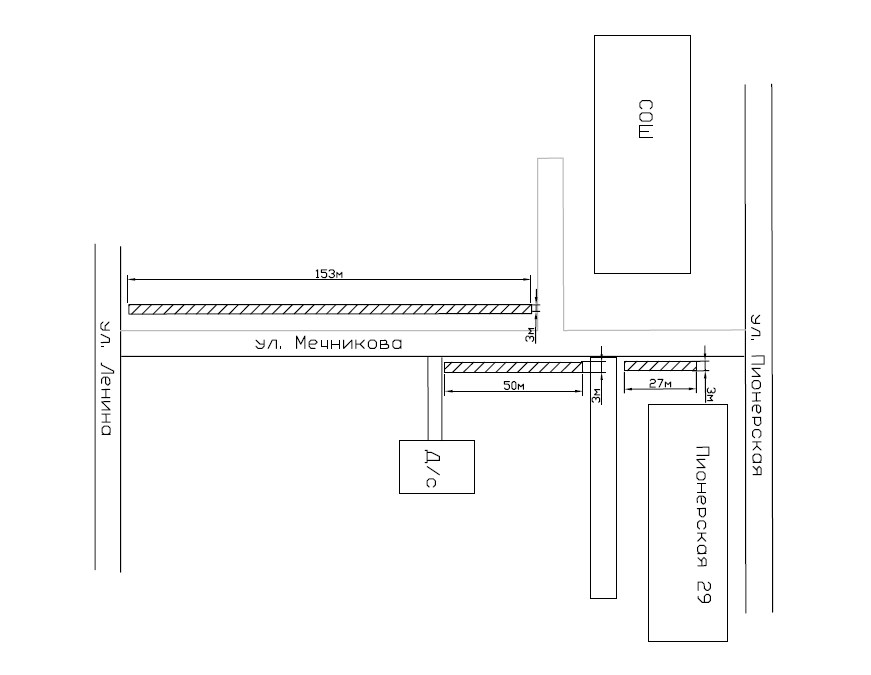 Приложение № 2к муниципальному контракту №01073000158230000010001                 от 13.03.2023 г.Локальный сметный расчет(смета) (приложена отдельным файлом)